Garrett College & West Virginia University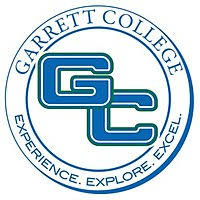 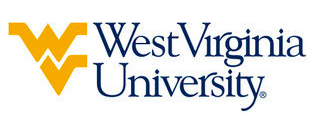 Associate in Arts – Psychology leading to Bachelor of Science in Psychology (WVU-BS) Suggested Plan of StudyStudents completing degrees from the WVU Eberly College of Arts and Sciences are required to work with their advisors to integrate completion of an academic minor or minors into their programs of study. WVU offers over 100 minors that complement major fields of study, build on students’ unique interests, expand perspectives, and broaden skills. See http://catalog.wvu.edu/undergraduate/minors/#minorsofferedtext for a list of available minors. Garrett College students may begin completion of certain minors at Garrett by utilizing ELECTIVE hours to take courses equivalent to the minor’s introductory requirements at WVU.Students transferring to West Virginia University with an Associate of Arts or Associate of Science degree will have satisfied the General Education Foundation requirements at WVU.Students who have questions regarding this articulation agreement or the transferability of coursework may contact the WVU Office of the University Registrar. All other questions should be directed to the WVU Office of Admissions.      The above transfer articulation of credit between West Virginia University and Garrett College, is approved by the Dean, or the Dean’s designee, and effective the date of the signature.  ____________________________________      	     ____________________________________          	_______________	       Print Name	 		           Signature		  	        DateValerie Lastinger Ph.D. Associate Dean for WVU’s Eberly College of Arts & SciencesGarrett CollegeHoursWVU EquivalentsHoursYear One, 1st SemesterYear One, 1st SemesterYear One, 1st SemesterYear One, 1st SemesterFYE 1011ORIN 1TC1ENG 1013ENGL 1013MAT 1904MATH 1554BIO 1094BIOL 105 + 1064PSY 101 3PSYC 1013TOTAL1515Year One, 2nd SemesterYear One, 2nd SemesterYear One, 2nd SemesterYear One, 2nd SemesterENG 1043ENGL 1023GER Social & Behavioral Science Course3GER Social & Behavioral Science Course3PSY 2503PSYC 2033PSY 1403PSYC 1TC3SPC 1013CSAD 2703TOTAL1515Year Two, 1st SemesterYear Two, 1st SemesterYear Two, 1st SemesterYear Two, 1st SemesterGER Fine Arts Course3GER Fine Arts Course3GER Science Lab4GER Science Lab4PSY 1023PSYC 2413PSY 230 / 2343PSYC 2TC3PSY 2403PSYC 2813TOTAL1616Year Two, 2nd SemesterYear Two, 2nd SemesterYear Two, 2nd SemesterYear Two, 2nd SemesterGER Humanities Course3GER Humanities Course3GER Social & Behavioral Science Course3GER Social & Behavioral Science Course3PSY 235 / 286 3PSYC 2TC / 2343Elective3Elective3CIS 1053CS 1TC3TOTAL1515WEST VIRGINIA UNIVERSITYWEST VIRGINIA UNIVERSITYWEST VIRGINIA UNIVERSITYWEST VIRGINIA UNIVERSITYYear Three, 1st SemesterYear Three, 1st SemesterYear Three, 2nd SemesterYear Three, 2nd SemesterPYSC 2043PSYC Cluster A/B3BS Area 1-14BS Area 1-24BS Area 2-14BS Area 2-24Elective3Elective4TOTAL14TOTAL15Year Four, 1st SemesterYear Four, 1st SemesterYear Four, 2nd SemesterYear Four, 2nd SemesterPSYC 302 4PSYC 3013PSYC Upper Division Course 3PSYC Capstone3BS Area 3-14BS Area 3-24Elective4Elective5TOTAL15TOTAL15